ПОСТАНОВЛЕНИЕАДМИНИСТРАЦИИ ГОРОДСКОГО ПОСЕЛЕНИЯГОРОД СЕРАФИМОВИЧ ВОЛГОГРАДСКОЙ ОБЛАСТИО Комиссии по предупреждению и ликвидации чрезвычайных ситуаций и обеспечению пожарной безопасности городского поселения город СерафимовичВ соответствии с Федеральным законом от 21.12.1994  № 68-ФЗ «О защите населения и территорий от чрезвычайных ситуаций природного и техногенного характера», Постановлением Правительства Российской Федерации от 30 декабря 2003 года N 794 "О единой государственной системе предупреждения и ликвидации чрезвычайных ситуаций" администрация городского поселения город СерафимовичПОСТАНОВЛЯЕТ:1. Создать Комиссию по предупреждению и ликвидации чрезвычайных ситуаций и обеспечению пожарной безопасности городского поселения Серафимович.2. Утвердить положение о Комиссии по предупреждению и ликвидации чрезвычайных ситуаций и обеспечению пожарной безопасности городского поселения город  Серафимович (Приложение N 1).3. Утвердить состав Комиссии по предупреждению и ликвидации чрезвычайных ситуаций и обеспечению пожарной безопасности городского поселения Серафимович (Приложение N 2).4. Утвердить функциональные обязанности председателя и членов Комиссии по предупреждению и ликвидации чрезвычайных ситуаций и обеспечению пожарной безопасности городского поселения Серафимович (Приложение N 3).5. Утвердить порядок оповещения и сбора членов Комиссии по предупреждению и ликвидации чрезвычайных ситуаций и обеспечению пожарной безопасности городского поселения Серафимович (Приложение N 4.)6. Руководителям предприятий, учреждений принять к сведению и исполнению данное постановление.7. Контроль за выполнением данного постановления оставляю за собой.8. Настоящее постановление вступает в силу с момента его подписания и подлежит официальному размещению на сайте администрации городского поселения город Серафимович.Глава администрациигородского поселения город Серафимович 	Т.Н. Ильина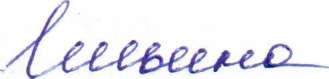 Положение о Комиссии по предупреждению и ликвидации чрезвычайных ситуаций и обеспечению пожарной безопасности городского поселения город СерафимовичI. Общие положения.Комиссия по предупреждению и ликвидации чрезвычайных ситуаций и обеспечению пожарной безопасности на территории городского поселения город Серафимович (далее по тексту - КЧС) является координационным органом. Деятельностью КЧС руководит председатель комиссии.Заседания КЧС проводятся в соответствии с планом работы КЧС, но не реже одного раза в квартал, а по текущим вопросам - по мере их возникновения.КЧС в своей деятельности руководствуется законодательством Российской Федерации и Волгоградской области, настоящим Положением и другими правовыми актами по вопросам предупреждения и ликвидации чрезвычайных ситуаций.Комиссия по предупреждению и ликвидации чрезвычайных ситуаций и обеспечению пожарной безопасности осуществляет:· координацию деятельности органов управления, сил и средств муниципального звена РСЧС, организаций, учреждений и предприятий на территории городского поселения город Серафимович по предупреждению возникновения чрезвычайных ситуаций, действий в ЧС и ликвидации ее последствий;· участие в разработке и реализации территориальных и городских программ по предупреждению и ликвидации чрезвычайных ситуаций;· оперативное и достоверное информирование населения через информационные средства печати и по иным каналам о состоянии защиты населения и территории от ЧС и принятых мерах по обеспечению их безопасности;· взаимодействие с КЧС и администраций Серафимовичского муниципального района по вопросам предупреждения и ликвидации чрезвычайных ситуаций;· руководство подготовкой населения, должностных лиц органов управления к действиям в чрезвычайных ситуациях.II. Основные задачи и права КЧС.Основными задачами КЧС являются:организация выполнения законов и других нормативных актов в области защиты населения и территории от чрезвычайных ситуаций природного и техногенного характера;организация и контроль за осуществлением мероприятий по предупреждению ЧС, снижение ущерба от последствий аварий, катастроф, стихийных бедствий, обеспечение надежности работы потенциально опасных производств и объектов экономики в условиях ЧС;осуществление контроля за состоянием территории и, расположенных на ней потенциально опасных объектов, прогнозирование чрезвычайных ситуаций;организация прогнозирования, оценка обстановки на территории, которая может сложиться в результате аварий, катастроф, стихийных и экологических бедствий и, на этой основе, разработка, планирование, проведение мероприятий по предупреждению чрезвычайных ситуаций, уменьшение ущерба и потерь от них и защита населения;организация проведения командно-штабных учений - действия органов управления служб ГО, сил и средств по предупреждению и ликвидации ЧС природного и техногенного характера;принятие участия в разработке и согласовании плана основных мероприятий гражданской обороны городского поселения город Серафимович по вопросам предупреждения и ликвидации чрезвычайных ситуаций на год, осуществление контроля за выполнением этого плана администрацией городского поселения город Серафимович;разработка годового плана работы Комиссии по предупреждению и ликвидации чрезвычайных ситуаций и обеспечению пожарной безопасности на территории городского поселения город Серафимович и контроль за его выполнением;организация подготовки органов управления, сил и средств формирований и обучение населения способам защиты и действиям в условиях угрозы или возникновения чрезвычайных ситуаций;организация работы по привлечению общественных организаций и граждан к проведению мероприятий по предупреждению и ликвидации чрезвычайных ситуаций.При угрозе возникновения чрезвычайных ситуаций КЧС:формирует при необходимости оперативные группы для выявления причин ухудшения обстановки, выработки предложений по ее нормализации.В случае возникновения и ликвидации чрезвычайной ситуации КЧС:организует оповещение о ЧС органов управления, учреждений, организаций, предприятий и населения;обеспечивает организацию общественного порядка; тушение пожаров и охрану материальных и культурных ценностей;руководит развертыванием пунктов управления, обеспечивает оперативное привлечение и эффективное использование необходимых сил и средств в работе КЧС;организует выявление и оценку последствий ЧС, их ликвидацию, рациональное использование материально-технических резервов и запасов;организует и координирует действия по эвакуации населения из мест бедствия и по оказанию необходимой первоочередной помощи пострадавшим;организует учет и распределение материальных и финансовых средств, поступающих в места бедствия в виде помощи от организаций и граждан;организует экстренную медицинскую помощь, координацию санитарно- эпидемиологических мероприятий и жизнеобеспечение населения в районах ЧС;участвует в работе государственных комиссий по выявлению причин ЧС;информирует органы власти и управления об обстановке и о ходе работ в ЧС по установленной форме донесений и информирует население;КЧС имеет право:привлекать в установленном порядке силы и средства к выполнению необходимых спасательных и других неотложных работ для ликвидации последствий ЧС;участвовать в разработке и рассмотрении проектов планов экономического и социального развития по вопросам, относящимся к компетенции КЧС;направлять, при необходимости, силы и средства на ликвидацию последствий ЧС за пределы города.III. Состав КЧС.Председатель КЧС назначается Главой городского поселения город Серафимович. Он руководит КЧС и ее аппаратом, координирует деятельность рабочих органов КЧС.В состав КЧС городского поселения город Серафимович входят сотрудники администрации городского поселения город Серафимович, руководители предприятий, организаций и учреждений города.Организация работы КЧС:Председатель КЧС несет персональную ответственность за выполнение возложенных на КЧС задач, распределяет и утверждает обязанности между членами КЧС.Работа КЧС организуется на основе планов работы. Заседания КЧС оформляются протоколами.В состав привлекаемых КЧС к ликвидации ЧС сил и средств, независимо от ведомственного подчинения и без согласования с вышестоящим руководством, включаются находящиеся на территории городского поселения город Серафимович:· группа оповещения и связи;· противопожарная служба;· медицинская служба· группа охраны общественного порядка;· группа для проведения аварийно-спасательных работ;· служба защиты и подготовки подвальных помещений и других укрытий;· звено выдачи СИЗ.По согласованию с вышестоящим руководством для ликвидации ЧС в городское поселение могут при необходимости привлекаться:СОСТАВкомиссии по предупреждению и ликвидации чрезвычайных ситуаций и обеспечению пожарной безопасности городского поселения город Серафимович.ФУНКЦИОНАЛЬНЫЕ ОБЯЗАННОСТИпредседателя  и членов комиссии по предупреждению и ликвидации чрезвычайных ситуаций и обеспечению пожарной безопасности городского поселения город СерафимовичПредседатель КЧС и ПБ:В РЕЖИМЕ ПОВСЕДНЕВНОЙ ДЕЯТЕЛЬНОСТИ:- руководит разработкой годового плана работы Комиссии и плана действий по предупреждению и ликвидации чрезвычайных ситуаций природного и техногенного характера городского поселения г. Серафимович;- проводит заседания Комиссии, проверки, экспертизы, и другие мероприятия, направленные на предупреждение и ликвидацию чрезвычайных ситуаций;- организует работу по обеспечению готовности органов управления, сил и средств звена ТП РСЧС к действиям по защите и жизнеобеспечению населения в чрезвычайных ситуациях;- привлекает к работе Комиссии необходимых специалистов, для компетентного решения рассматриваемых вопросов.В РЕЖИМЕ ПОВЫШЕННОЙ ГОТОВНОСТИ:- отвечает за принятие своевременных и эффективных мер по предупреждению чрезвычайной ситуации, исключению или снижению возможных человеческих потерь;- организует свою работу в соответствии с создавшейся обстановкой и учетом опыта ликвидации подобных чрезвычайных ситуаций на территории поселения и в других поселениях Серафимовичского муниципального района;В РЕЖИМЕ ЧРЕЗВЫЧАЙНОЙ СИТУАЦИИ:- осуществляет непосредственное руководство проведением всего комплекса организационных и практических мероприятий, направленных на оказание помощи пострадавшим и ликвидацию последствий чрезвычайной ситуации, несет полную ответственность за своевременность и эффективность принимаемых мер;- вводит усиленный режим работы Комиссии с момента возникновения чрезвычайной ситуации;- организует ведение всех видов разведки района чрезвычайной ситуации;- определяет масштабы чрезвычайной ситуации, размер ущерба и другие последствия чрезвычайной ситуации, осуществляет прогнозирование последствий, исходя из выводов разведки, предложений специалистов и членов комиссии;- отдает распоряжения на приведение в готовность сил и средств, предназначенных для ликвидации последствий чрезвычайной ситуации;- доводит полученные сведения о чрезвычайной ситуации до членов КЧС и ПБ поселения, заслушивает предложения специалистов, членов комиссии и принимает решение на защиту населения и территорий, определяет задачи членам КЧС и ПБ поселения;- обеспечивает оперативное управление работами с использованием оперативных групп;- осуществляет контроль за привлечением необходимых сил и средств;- организует ведение расследования причин возникновения чрезвычайной ситуации с привлечением необходимых специалистов.Заместитель председателя КЧС и ПБ: В РЕЖИМЕ ПОВСЕДНЕВНОЙ ДЕЯТЕЛЬНОСТИ:	- участвует в разработке годового плана работы Комиссии и плана действий по предупреждению и ликвидации чрезвычайных  ситуаций природного и техногенного характера городского поселения  г. Серафимович;- участвует в проводимых заседаниях, проверках, экспертизах, и других работах Комиссии;- организует работу по обеспечению готовности органов управления, сил и средств звена ТП РСЧС к действиям по защите и жизнеобеспечению населения в чрезвычайных ситуациях;- привлекает к работе Комиссии необходимых специалистов;-доводит до председателя Комиссии предложения по предотвращению и ликвидации чрезвычайных ситуаций; В РЕЖИМЕ ПОВЫШЕННОЙ ГОТОВНОСТИ И В ЧРЕЗВЫЧАЙНОЙ СИТУАЦИИ:- участвует в работе Комиссии с момента возникновения чрезвычайной ситуации;- участвует в оценке обстановки, масштабов бедствия, размеров ущерба и других последствий ЧС;- организует защиту и жизнеобеспечение населения при чрезвычайной ситуации, организует оперативное управление работами в зоне ЧС;- расследует причины возникновения ЧС и нанесенного ущерба со специальными комиссиями.Член КЧС и ПБ обязан: В РЕЖИМЕ ПОВСЕДНЕВНОЙ ДЕЯТЕЛЬНОСТИ:	- участвовать в разработке годового плана работы Комиссии и плана действий по предупреждению и ликвидации чрезвычайных  ситуаций природного и техногенного характера городского поселения  г. Серафимович;- участвовать в проводимых заседаниях, проверках, экспертизах, и других работах Комиссии;- принимать меры к поддержанию в готовности подчиненных (подведомственных) сил и средств, к действиям в чрезвычайных ситуациях;В РЕЖИМЕ ПОВЫШЕННОЙ ГОТОВНОСТИ И В ЧРЕЗВЫЧАЙНОЙ СИТУАЦИИ:- приступить к немедленному руководству подчиненными (подведомственными) силами и средствами, по распоряжению председателя комиссии, прибыть на заседание комиссии;- участвовать в оценке обстановки, масштабов бедствия, размеров ущерба и других последствий ЧС;- выполнять задачи в соответствии со своими обязанностями в оперативной (рабочей) группе;- докладывать председателю комиссии о ходе выполнения работ по выполнению возложенных задач.Секретарь КЧС и ПБ обязан:В РЕЖИМЕ ПОВСЕДНЕВНОЙ ДЕЯТЕЛЬНОСТИ:- осуществлять сбор членов КЧС и ПБ поселения;- вести протоколы заседаний КЧС и ПБ и при необходимости вносить изменения в состав комиссии;-доводить принятые на заседаниях комиссии решения до исполнителей и контролировать их выполнение;- готовить и представлять на утверждение председателю КЧС и ПБ план работы комиссии на год.В РЕЖИМЕ ПОВЫШЕННОЙ ГОТОВНОСТИ И В ЧРЕЗВЫЧАЙНОЙ СИТУАЦИИ:- организовать сбор и учет поступающих докладов и донесений о ходе проведения АСДНР;- обобщать поступающую информацию, готовить доклады председателю КЧС и ПБ поселения;- готовить доклады, донесения о ходе проведения АСДНР в вышестоящие органы управления;- вести учет принятых и отданных в ходе проведения АСДНР распоряжений, доводить принятые решения до исполнителей и контролировать поступление докладов об их исполнении.Порядок оповещения и сбора членов КЧС и ПБв рабочее и нерабочее времяДежурный диспетчер ЕДДС Серафимовичского муниципального района Волгоградской области с получением информации об угрозе возникновения ЧС (о возникновении ЧС) докладывает председателю КЧС и ПБ городского поселения город Серафимович.   По решению председателя КЧС и ПБ городского поселения город Серафимович, уполномоченный на решение задач в области гражданской обороны, защиты населения и территорий от ЧС в городском поселении г. Серафимович  осуществляет персональное оповещение по телефонной связи членов КЧС и ПБ.    Особенностью организации работы членов КЧС и ПБ является постоянная готовность всех членов комиссии к прибытию на рабочие места (установленные места сбора) при возникновении чрезвычайной ситуации в определенные временные нормативы. Время прибытия на рабочие места не должно превышать:    В рабочее время – 30 минут;    В нерабочее время – 1,5 часа (зимой 2 часа).Порядокоповещения и сбора КЧС и ПБ городского поселения город СерафимовичВ рабочее время Ч+30минВ нерабочее время Ч+1 час 30минот «_12_»___апреля_______2019г.№__70__Приложение 1к постановлениюадминистрации городского поселенияг. Серафимович Волгоградской областиот «__12__»_апреля__2019г.      №_70__Приложение 2к постановлениюадминистрации городского поселенияг. Серафимович Волгоградской областиот «__12__»_апреля__2019г.      №_70__№ п/пФИОДолжностьАдрес, место жительстваТелефонТелефон№ п/пФИОДолжностьАдрес, место жительстваслужебныйдомашнийПредседатель комиссии:Председатель комиссии:1Ильина Татьяна НиколаевнаГлава городского поселения                                          г. Серафимовичул. 68-ая Гвардейская, д. 98/24-13-4189044296425Член комиссии, секретарь комиссииЧлен комиссии, секретарь комиссии2Донсков Павел НиколаевичВедущий специалист по вопросам ЖКХ и благоустройству администрации городского поселения г. Серафимовичул. Светлая, д. 164-36-2289044109652Члены комиссии:Члены комиссии:3Митичкин Валерий НиколаевичВедущий специалист по строительству,  ЖКХ и благоустройству администрации городского поселения г. Серафимовичул. Лозовского,                          д. 6, кв. 264-36-2289044210371  4Попов Александр ЭдуардовичДиректор МУП «Усть-Медведицкое»ул. Погорелова, 104-47-01890477741475Кумов Александр ПетровичДдиректор ООО «СКС»ул. Радужная,74-39-514-30-824-49-5489047518861Приложение 3к постановлениюадминистрации городского поселенияг. Серафимович Волгоградской областиот «__12__»_апреля__2019г.      №_70__Приложение 4к постановлениюадминистрации городского поселенияг. Серафимович Волгоградской областиот «__12__»_апреля__2019г.      №_70__№ п/пДолжностьАдрес, место жительстваАдрес, место жительстваТелефонТелефонТелефонТелефон№ п/пДолжностьАдрес, место жительстваАдрес, место жительстваслужебныйслужебныйдомашнийдомашний1Глава городского поселения                                          г. Серафимовичул. 68-ая Гвардейская, д. 98/2ул. 68-ая Гвардейская, д. 98/24-13-414-13-4189044296425890442964252Уполномоченный на решение задач в области ГО и  ЧСул. Светлая, д. 16ул. Светлая, д. 164-36-224-36-2289044109652890441096523Ведущий специалист по строительству,  ЖКХ и благоустройству администрации городского поселения г. Серафимовичул. Лозовского,                          д. 6, кв. 26ул. Лозовского,                          д. 6, кв. 264-36-224-36-228904421037189044210371  4Директор МУП «Усть-Медведицкое»Директор МУП «Усть-Медведицкое»ул. Погорелова, 10ул. Погорелова, 104-47-014-47-01890477741475Ддиректор ООО «СКС»Ддиректор ООО «СКС»ул. Радужная,7ул. Радужная,74-39-514-30-824-39-514-30-824-49-5489047518861